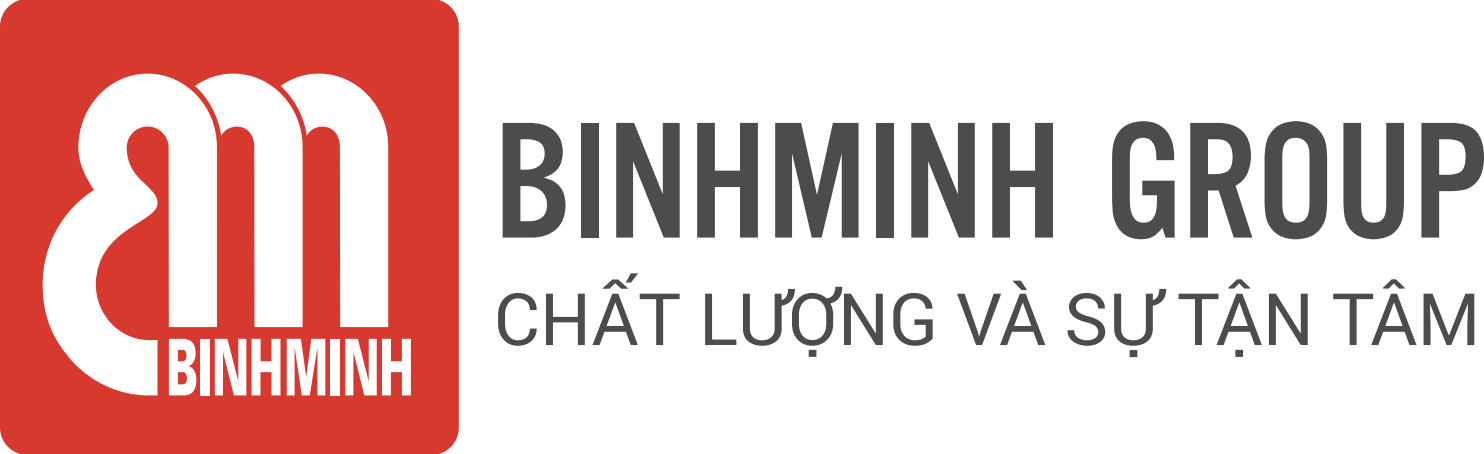 PHIẾU TỔNG HỢP NỘI DUNG BÀI HỌC LỚP 1, CHƯƠNG TRÌNH TIẾNG ANH TOÁN       Unit 3. Addition and subtraction within 10 (Phép cộng và trừ phạm vi đến 10) Lesson 6. Addition and subtraction within 10 (Phép cộng và trừ trong phạm vi 10)-------------------------------- Lesson objectives (Mục tiêu bài học) To learn addition and subtraction within 10. (Học phép cộng và trừ trong phạm vi 10.).To read and write number sentences. (Đọc và viết các phép tính.)Lesson content (Nội dung bài học)Vocabulary ( Từ Vựng).Review : addition (phép cộng), plus (cộng), subtraction (phép trừ), minus (trừ), equals (bằng), numbers 0 to 10 (số từ 0 – 10)Structures (Cấu trúc câu).Review :• (Number) plus (number) equals (number).• (Number) minus (number) equals (number).Homelink (Dặn dò về nhà)Các con viết từ mới mỗi từ 2 dòngLuyện nói từ vựng và cấu trúcLuyện tập/ thực hành những bài tập còn lại con chưa hoàn thiện trên lớp trang 42,43,44.Trân trọng cảm ơn sự quan tâm, tạo điều kiện của các Thầy/Cô và Quí vị PHHS trong việc đồng hành cùng con vui học!